HỘI THI VĂN NGHỆ KỈ NIỆM 40 NĂM NGÀY NHÀ GIÁO VIỆT NAM(20/11/1982 – 20/11/2022)Từ ngàn xưa, "Tôn sư trọng đạo" là một trong những truyền thống tốt đẹp và cao quý của người Việt. Người xưa có câu "Muốn sang thì bắc cầu kiều, muốn con hay chữ phải yêu lấy thầy". Thầy cô là những người đáng kính, suốt một đời tận tụy với học sinh. Thầy cô như những con tằm rút ruột nhả tơ để xây dệt và chắp cánh ước mơ bay cao, bay xa hơn cho lớp lớp thế hệ học trò. Vì lẽ đó, nhằm ôn lại truyền thống “Tôn sư trọng đạo, uống nước nhớ nguồn” của dân tộc, ngày 15/11/2022 Liên Đội trường TH Ngô Quyền đã tổ chức Hội thi văn nghệ kỉ niệm 40 năm ngày Nhà giáo Việt Nam 20/11/1982 – 20/11/2022Tham gia Hội thi có 15/15 lớp tham gia. Với sự có mặt của Ban giám hiệu nhà trường, đại diện Hội cha mẹ học sinh. Ngoài ra Hội thi đã nhận được sự cổ vũ nhiệt tình của các thầy cô giáo, cha mẹ học sinh và học sinh đến từ các lớp. Góp phần làm nên thành công cho Hội thi chính là các thầy cô trong Ban tổ chức, Ban giám khảo cũng như các tiết mục được chuẩn bị rất chu đáo từ các lớp.Sau phần phát biểu khai mạc Hội thi văn nghệ kỉ niệm 40 năm ngày Nhà giáo Việt Nam 20/11 của Cô Nguyễn Thị Ngọc Hà - Bí thư Chi bộ nhà trường, các em thể hiện rất tự tin tiết mục văn nghệ đặc sắc của lớp mình, đem lại nhiều cảm xúc đến khán giả. Thông qua những điệu múa, thể hiện được tấm lòng của thiếu nhi gửi đến quý thầy cô tấm lòng tri ân sâu sắc. Đồng thời thắt chặt thêm mối quan hệ thầy trò ấm áp, tạo không khí chan hòa, vui tươi. Hội diễn văn nghệ kết thúc trong sự náo nức của thầy và trò trong Liên Đội trường TH Ngô Quyền. Tiết mục xuất sắc nhất sẽ được Ban tổ chức lựa chọn để công diễn vào dịp Lễ kỷ niệm 40 năm ngày Nhà giáo Việt Nam 20/11/2022 được tổ chức vào ngày 16/11/2022 tại Ủy ban nhân dân xã Nam Dong, huyện Cư Jút, tỉnh Đăk Nông.Nam Dong, ngày 15 tháng 11 năm 2022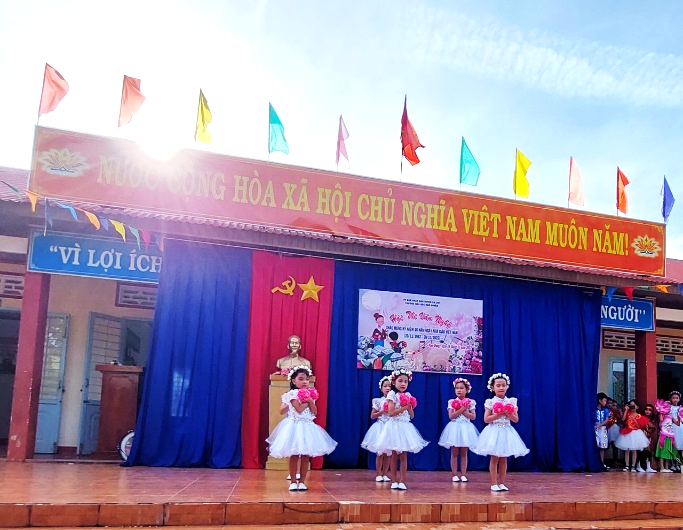 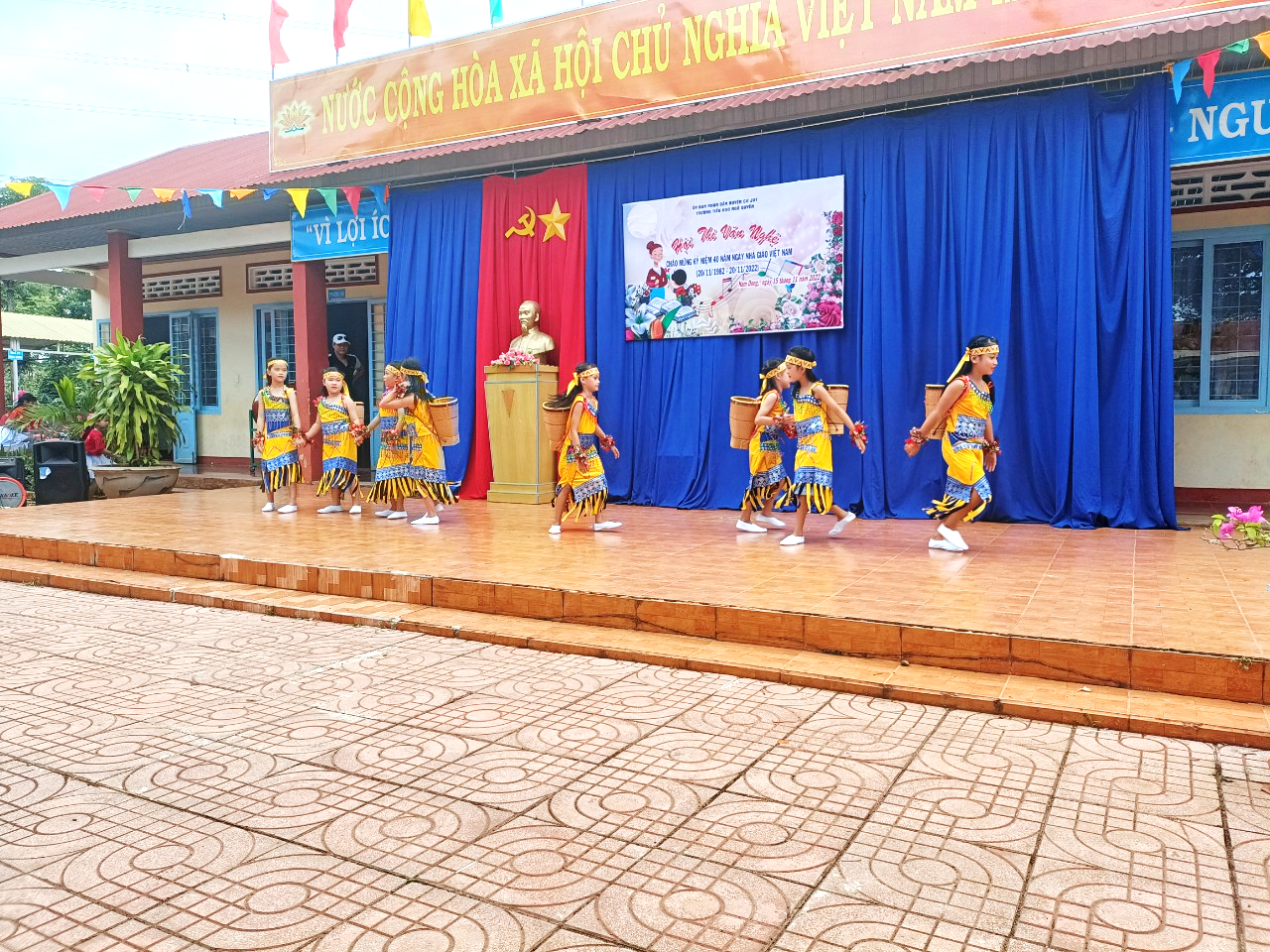 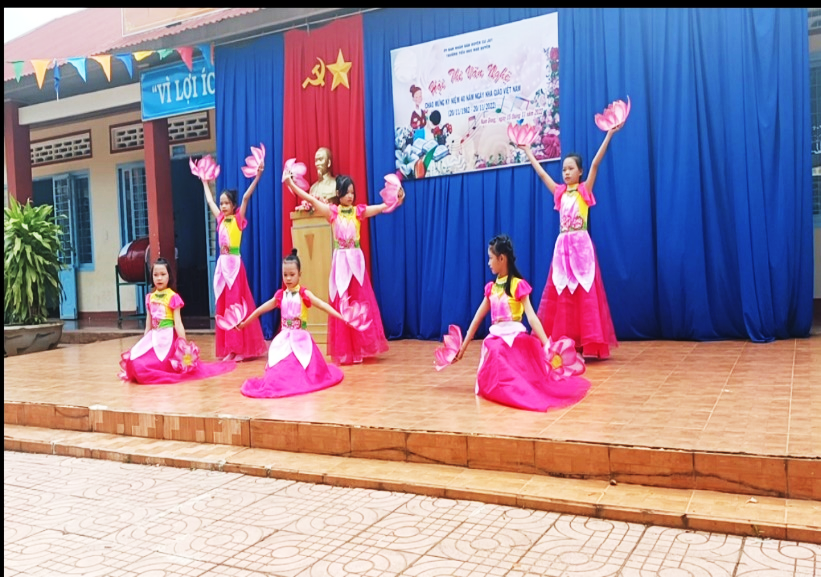 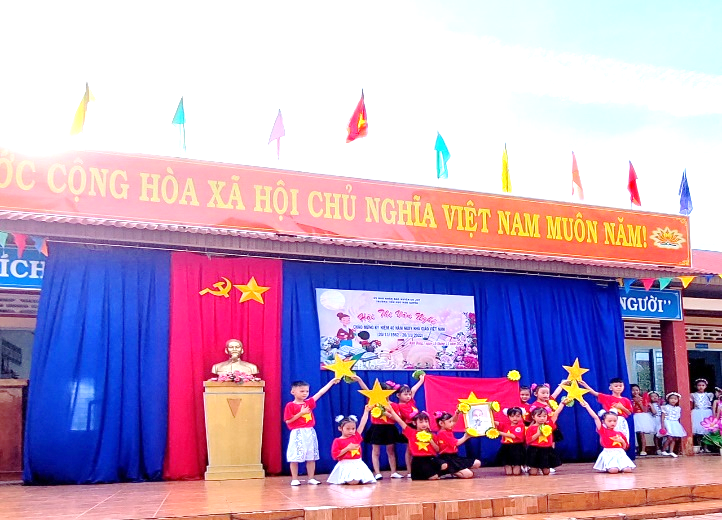 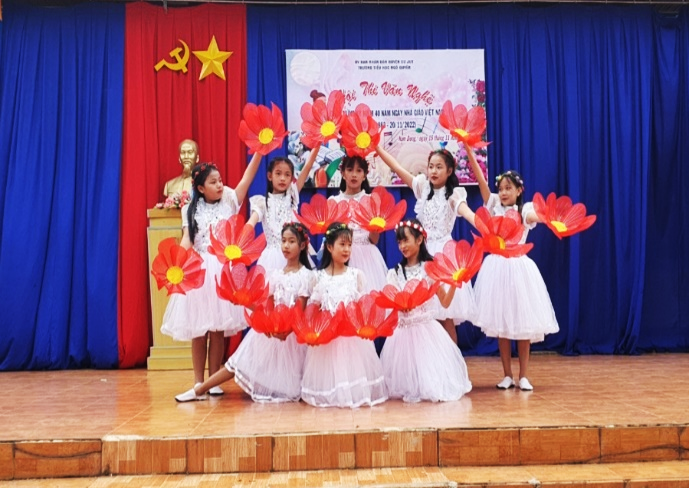 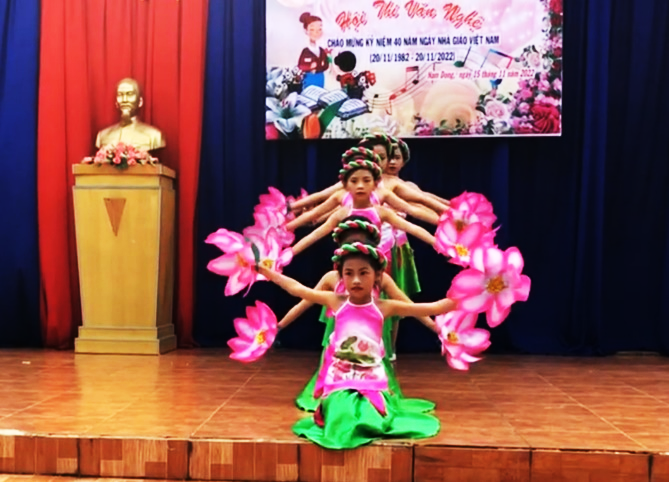 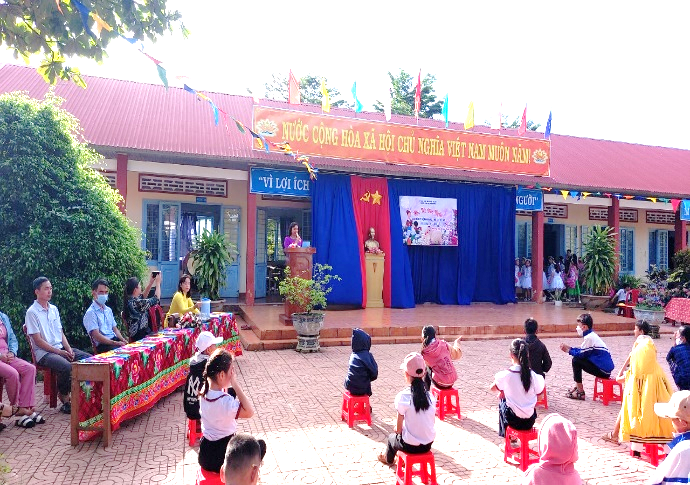 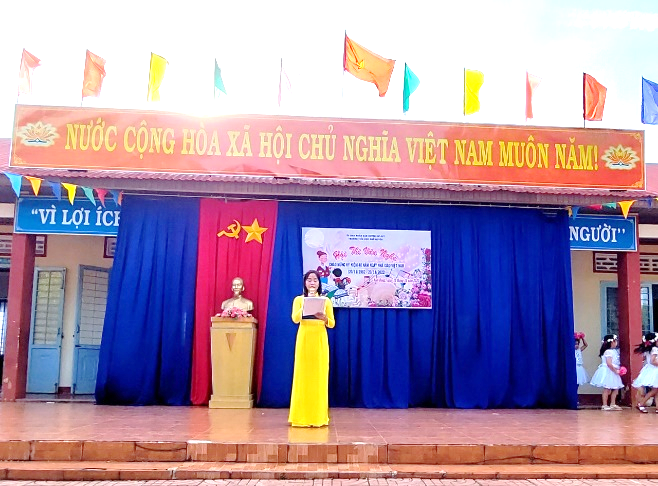 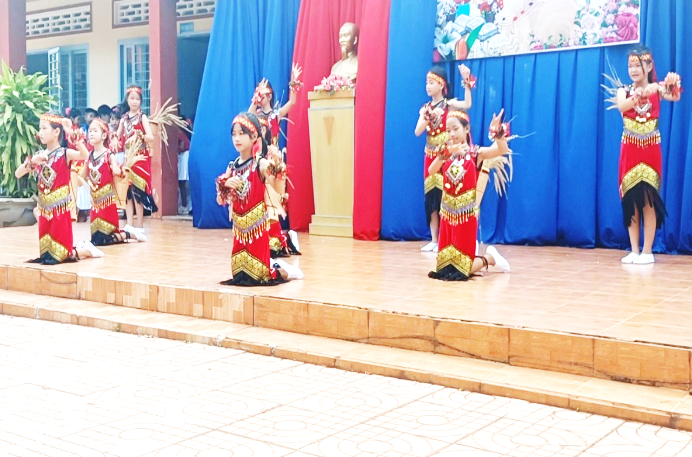 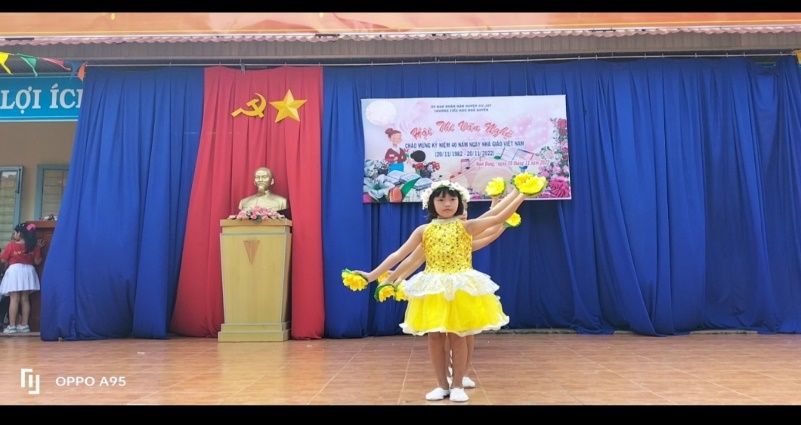 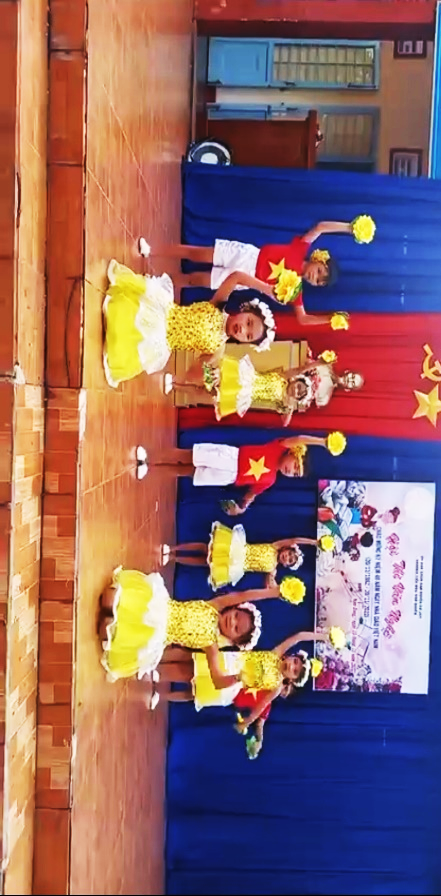 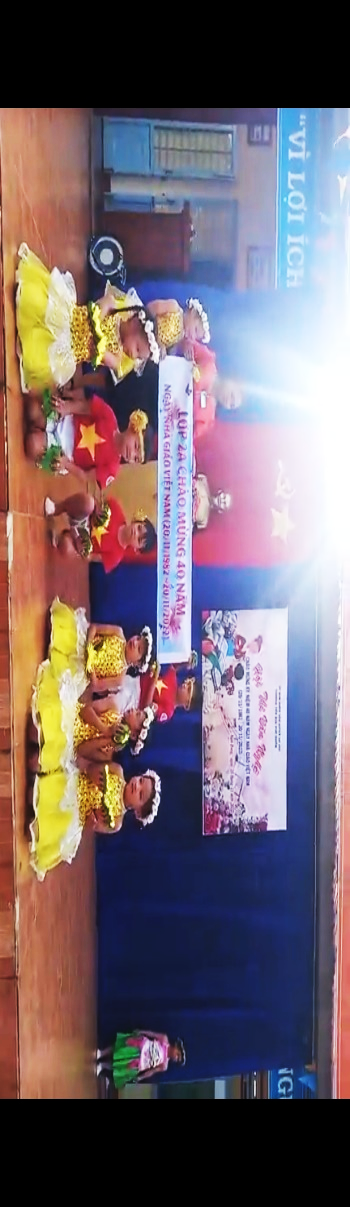 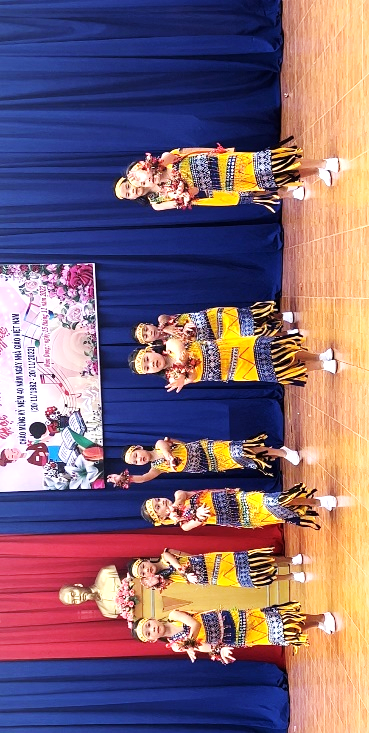 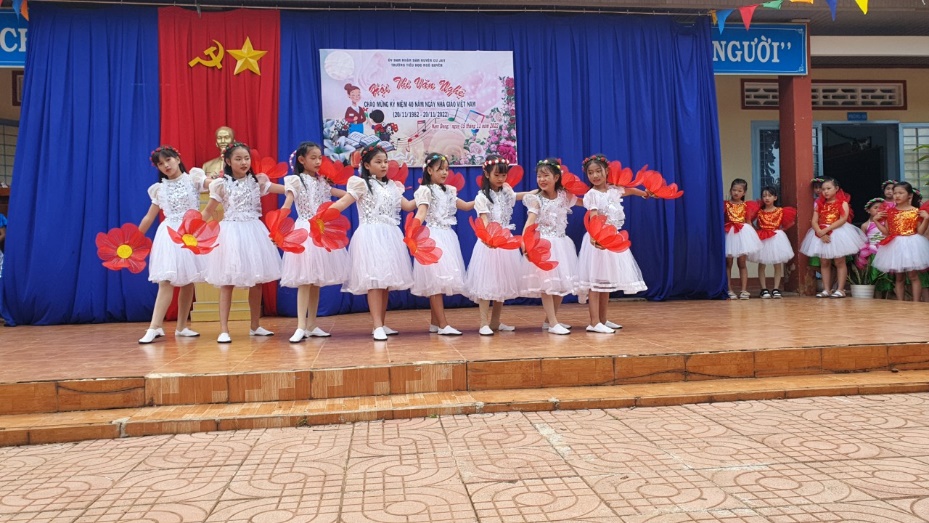 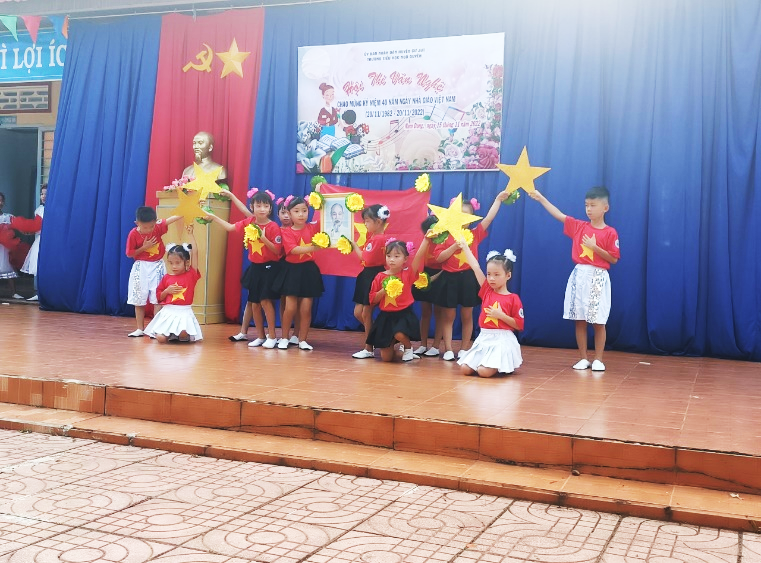 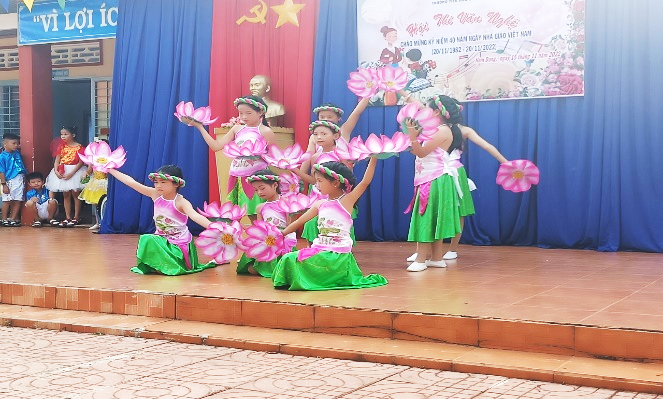 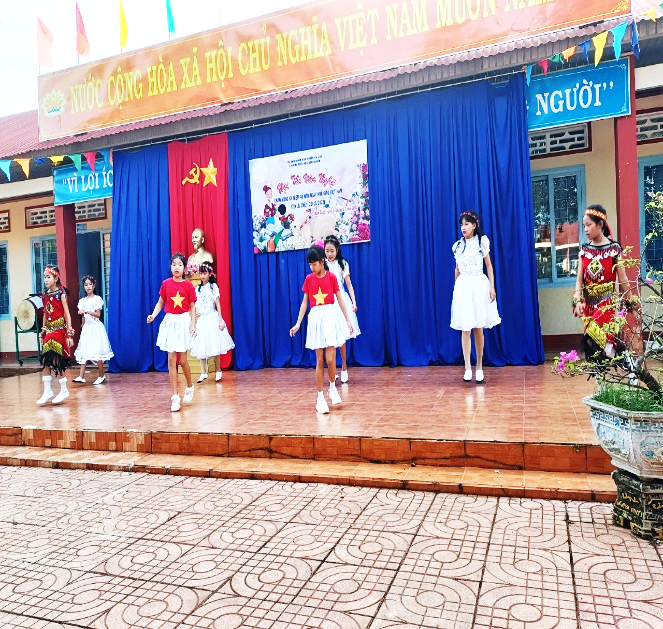 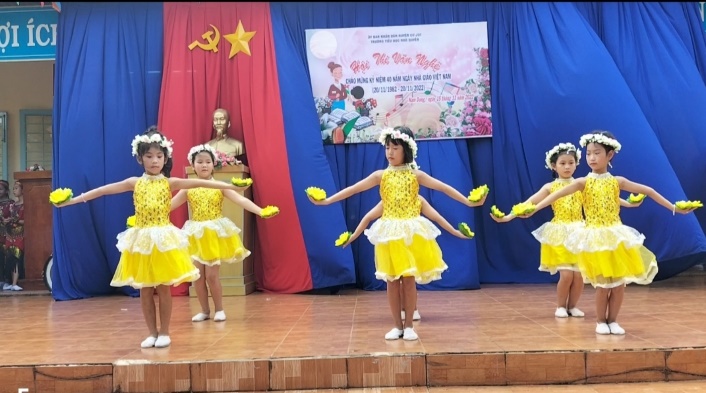 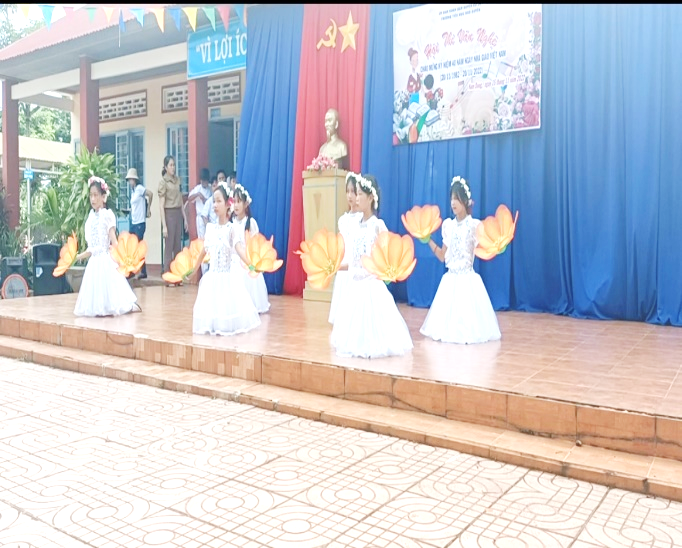 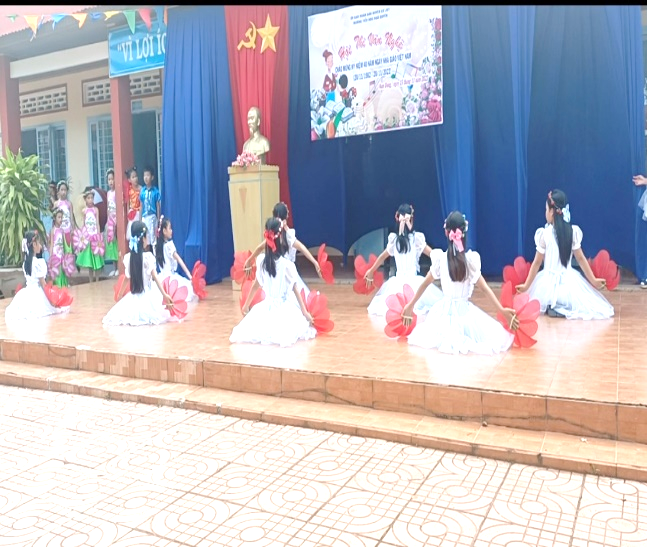 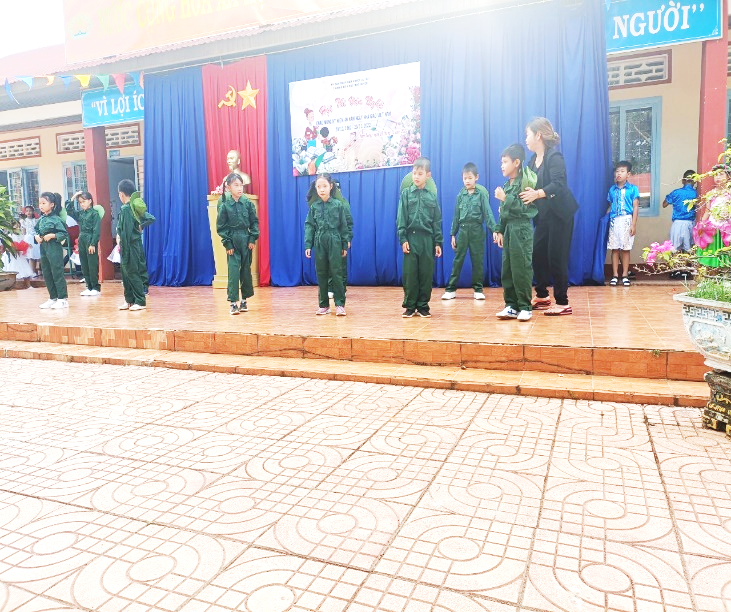 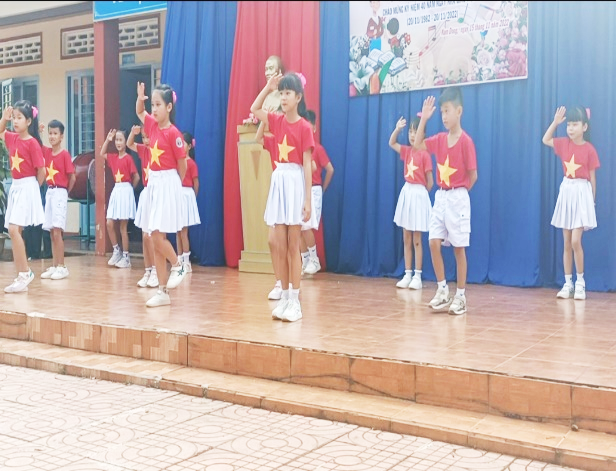 NGƯỜI VIẾTNguyễn Thị Hồng Tuyến